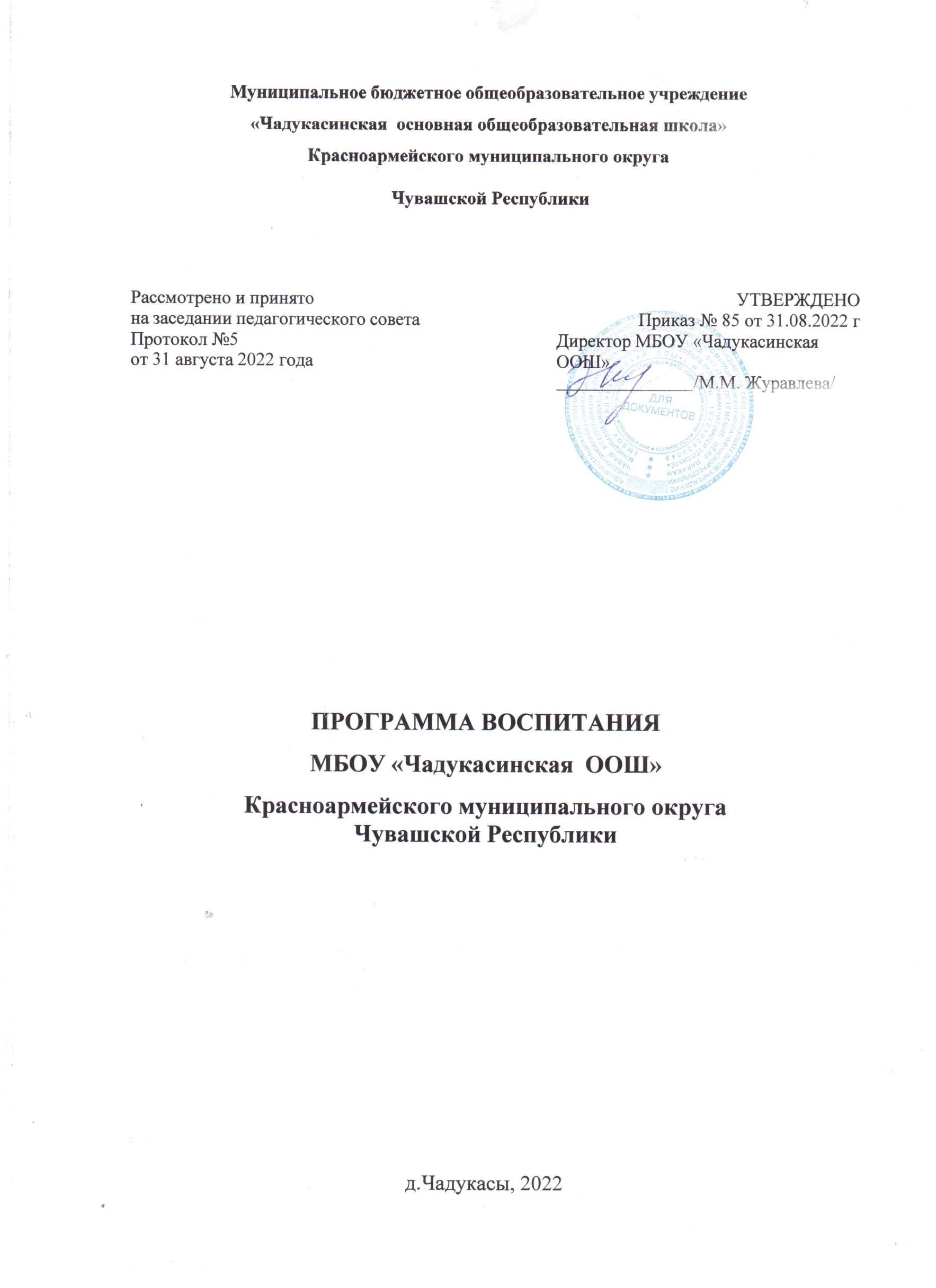 СОДЕРЖАНИЕПояснительная запискаДанная рабочая программа воспитания для общеобразовательных организаций (далее — Программа) служит основой для разработки рабочей программы воспитания основной образовательной программы общеобразовательной организации.Программа разработана с учётом Федерального закона от 29.12.2012№ 273-ФЗ «Об образовании в Российской Федерации», Стратегии развития воспитания в Российской Федерации на период до 2025 года (Распоряжение Правительства Российской Федерации от 29.05.2015 № 996-р) и Плана мероприятий по её реализации в 2021 — 2025 годах (Распоряжение Правительства Российской Федерации от 12.11.2020 № 2945-р), Стратегии национальной безопасности Российской Федерации (Указ Президента Российской Федерации от 02.07.2021 № 400), федеральных государственных образовательных стандартов (далее — ФГОС) начального общего образования (Приказ Минпросвещения России от 31.05.2021 № 286), основного общего образования (Приказ Минпросвещения России от 31.05.2021 № 287), среднего общего образования (Приказ Минобрнауки России от 17.05.2012 № 413).Программа основывается на единстве и преемственности образовательного процесса всех уровней общего образования, соотносится с примерными рабочими программами воспитания для организаций дошкольного и среднего профессионального образования.Рабочая программа воспитания предназначена для планирования и организации системной воспитательной деятельности; разрабатывается и утверждается с участием коллегиальных органов управления общеобразовательной организацией, в том числе советов обучающихся, советов родителей (законных представителей); реализуется в единстве урочной и внеурочной деятельности, осуществляемой совместно с семьёй и другими участниками образовательных отношений, социальными институтами воспитания; предусматривает приобщение обучающихся кроссийским традиционным духовным ценностям, включая ценности своей этнической группы, правилам и нормам поведения, принятым в российском обществе на основе российских базовых конституционных норм и ценностей; историческое просвещение, формирование российской культурной и гражданской идентичности обучающихся.Программа включает три раздела: целевой, содержательный, организационный.Приложение — календарный план воспитательной работы.При разработке или обновлении рабочей программы воспитания её содержание, за исключением целевого раздела, может изменяться в соответствии с особенностями общеобразовательной организации: организационно-правовой формой, контингентом обучающихся и их родителей (законных представителей), направленностью образовательной программы, в том числе предусматривающей углублённое изучение отдельных учебных предметов, учитывающей этнокультурные интересы, особые образовательные потребности обучающихся.РАЗДЕЛ 1. ЦЕЛЕВОЙУчастниками образовательных отношений являются педагогические и другие работники общеобразовательной организации, обучающиеся, их родители (законные представители), представители иных организаций, участвующие в реализации образовательного процесса в соответствии с законодательством Российской Федерации, локальными актами общеобразовательной организации. Родители (законные представители) несовершеннолетних обучающихся имеют преимущественное право на воспитание своих детей. Содержание воспитания обучающихся в общеобразовательной организации определяется содержанием российских базовых (гражданских, национальных) норм и ценностей, которые закреплены в Конституции Российской Федерации. Эти ценности и нормы определяют инвариантное содержание воспитания обучающихся. Вариативный компонент содержания воспитания обучающихся включает духовно-нравственные ценности культуры, традиционных религий народов России.Воспитательная деятельность в общеобразовательной организации планируется и осуществляется в соответствии с приоритетами государственной политики в сфере воспитания, установленными в Стратегии развития воспитания в Российской Федерации на период до 2025 года (Распоряжение Правительства Российской Федерации от 29.05.2015 № 996- р). Приоритетной задачей Российской Федерации в сфере воспитания детей является развитие высоконравственной личности, разделяющей российские традиционные духовные ценности, обладающей актуальными знаниями и умениями, способной реализовать свой потенциал в условиях современного общества, готовой к мирному созиданию и защите Родины.Цель и задачи воспитания обучающихсяСовременный российский национальный воспитательный идеал — высоконравственный, творческий, компетентный гражданин России, принимающий судьбу Отечества как свою личную, осознающий ответственность за настоящее и будущее страны, укоренённый в духовных и культурных традициях многонационального народа Российской Федерации.В соответствии с этим идеалом и нормативными правовыми актами Российской Федерации в сфере образования цель воспитания обучающихся в общеобразовательной организации: развитие личности, создание условий для самоопределения и социализации на основе социокультурных, духовно- нравственных ценностей и принятых в российском обществе правил и норм поведения в интересах человека, семьи, общества и государства, формирование у обучающихся чувства патриотизма, гражданственности, уважения к памяти защитников Отечества и подвигам Героев Отечества, закону и правопорядку, человеку труда и старшему поколению, взаимного уважения, бережного отношения к культурному наследию и традициям многонационального народа Российской Федерации, природе и окружающей среде.Задачи воспитания обучающихся в общеобразовательной организации: усвоение ими знаний норм, духовно-нравственных ценностей, традиций, которые выработало российское общество (социально значимых знаний); формирование и развитие личностных отношений к этим нормам, ценностям, традициям (их освоение, принятие); приобретение соответствующего этим нормам, ценностям, традициям социокультурного опыта поведения, общения, межличностных и социальных отношений, применения полученных знаний; достижение личностных результатов освоения общеобразовательных программ в соответствии с ФГОС. Личностные результаты освоения, обучающимися, общеобразовательных программ включают осознание российской гражданской идентичности,сформированность ценностей самостоятельности и инициативы, готовность обучающихся к саморазвитию, самостоятельности и личностному самоопределению, наличие мотивации к целенаправленной социально значимой деятельности, сформированность внутренней позиции личности как особого ценностного отношения к себе, окружающим людям и жизни в целом.Воспитательная деятельность в общеобразовательной организации планируется и осуществляется на основе аксиологического, антропологического, культурно-исторического, системно-деятельностного, личностно-ориентированного подходов и с учётом принципов воспитания: гуманистической направленности воспитания, совместной деятельности детей и взрослых, следования нравственному примеру, безопасной жизнедеятельности, инклюзивности, возрастосообразности.Направления воспитанияПрограмма реализуется в единстве учебной и воспитательной деятельности общеобразовательной организации по основным направлениям воспитания в соответствии с ФГОС:гражданское воспитание — формирование российской гражданской идентичности, принадлежности к общности граждан Российской Федерации, к народу России как источнику власти в Российском государстве и субъекту тысячелетней российской государственности, уважения к правам, свободам и обязанностям гражданина России, правовой и политической культуры;патриотическое воспитание — воспитание любви к родному краю, Родине, своему народу, уважения к другим народам России; историческое просвещение, формирование российского национального исторического сознания, российской культурной идентичности;духовно-нравственное воспитание — воспитание на основе духовно-нравственной культуры народов России, традиционных религийнародов России, формирование традиционных российских семейных ценностей; воспитание честности, доброты, милосердия, справедливости, дружелюбия и взаимопомощи, уважения к старшим, к памяти предков;эстетическое воспитание — формирование эстетической культуры на основе российских традиционных духовных ценностей, приобщение к лучшим образцам отечественного и мирового искусства;физическое воспитание, формирование культуры здорового образа жизни и эмоционального благополучия — развитие физических способностей с учётом возможностей и состояния здоровья, навыков безопасного поведения в природной и социальной среде, чрезвычайных ситуациях;трудовое воспитание — воспитание уважения к труду, трудящимся, результатам труда (своего и других людей), ориентация на трудовую деятельность, получение профессии, личностное самовыражение в продуктивном, нравственно достойном труде в российском обществе, достижение выдающихся результатов в профессиональной деятельности;экологическое воспитание — формирование экологической культуры, ответственного, бережного отношения к природе, окружающей среде на основе российских традиционных духовных ценностей, навыков охраны, защиты, восстановления природы, окружающей среды;ценности научного познания — воспитание стремления к познанию себя и других людей, природы и общества, к получению знаний, качественного образования с учётом личностных интересов и общественных потребностей.Целевые ориентиры результатов воспитанияЦель: развитие личности обучающихся – создание условий для самоопределения и социализации обучающихся через формирование социокультурных, духовно-нравственных ценностей и привития принятых в российском обществе правил и норм поведения в интересах человека, семьи,общества и государства; формирование у обучающихся патриотизма, гражданственности, уважения к памяти защитников Отечества и подвигам Героев Отечества, закону и правопорядку, человеку труда и старшему поколению, взаимного уважения; формирование бережного отношения к культурному наследию и традициям многонационального народа Российской Федерации, природе и окружающей среде.Целевые ориентиры результатов воспитания на уровне НООЦелевые ориентиры результатов воспитания на уровне ОООРезультаты воспитания, демонстрирующие адаптацию обучающихся к изменяющимся условиям социальной и природной среды:освоение обучающимися социального опыта, основных социальных ролей, соответствующих ведущей деятельности возраста, норм и правил общественного поведения, форм социальной жизни в группах и сообществах, включая семью, группы, сформированные по профессиональной деятельности, а также   в рамках   социального   взаимодействия   с людьми из другой культурной среды;способность обучающихся к взаимодействию в условиях неопределенности, открытость опыту и знаниям других;способность действовать в условиях неопределенности, повышать уровень своей компетентности через практическую деятельность, в том числе умение учиться у других людей, осознавать в совместной деятельности новые знания, навыки и компетенции из опыта других;навык выявления и связывания образов, способность формирования новых знаний, в том числе способность формулировать идеи, понятия, гипотезы об объектах и явлениях, в том числе ранее не известных, осознавать дефициты собственных знаний и компетентностей, планировать свое развитие;умение распознавать конкретные примеры понятия по характерным признакам,    выполнять    операции    в соответствии    с определением и простейшими свойствами понятия, конкретизировать понятие примерами, использовать понятие и его свойства при решении задач (далее – оперировать понятиями), а также оперировать терминами и представлениями в области концепции устойчивого развития;умение анализировать и выявлять взаимосвязи природы, общества и экономики;умение оценивать свои действия с учетом влияния на окружающую среду, достижения целей и преодоления вызовов, возможных глобальных последствий;способность обучающихся осознавать стрессовую ситуацию, оценивать происходящие изменения и их последствия;воспринимать стрессовую ситуацию как вызов, требующий контрмер;оценивать ситуацию стресса, корректировать принимаемые решения и действия;формулировать и оценивать риски и последствия, формировать опыт, уметь находить позитивное в произошедшей ситуации;быть готовым действовать в отсутствие гарантий успеха.Задачи:реализовывать потенциал классного руководства в воспитании обучающихся, поддерживать активное участие классных сообществ в жизни образовательной организации;вовлекать обучающихся в кружки, секции, клубы, студии и иные объединения, работающие по школьным программам внеурочной деятельности, реализовывать их воспитательные возможности;использовать в воспитании обучающихся возможности школьного урока, поддерживать использование на уроках интерактивных форм занятий с обучающимися;организовывать взаимодействие с семьями обучающихся, их родителями (законными представителями), направленное на совместное решение проблем личностного развития обучающихся;реализовывать воспитательные возможности основных школьных дел, поддерживать традиции их коллективного планирования, организации, проведения и анализа в школьном сообществе;поддерживать деятельность функционирующих на базе образовательной организации детских общественных объединений и организаций;организовывать для обучающихся внешкольные мероприятия – экскурсии, экспедиции, походы, реализовывать их воспитательный потенциал;организовывать профилактическую деятельность в целях формирования и поддержки безопасной и комфортной среды;развивать предметно-пространственную среду образовательной организации и реализовывать ее воспитательные возможности;поддерживать деятельность функционирующих в школе органов школьного и классного ученического самоуправления;организовать и поддерживать социальное партнерство с учреждениями образования, культуры, городскими предприятиями в соответствии с договорами о сотрудничестве по организации и проведению отдельных мероприятий в рамках рабочей программы воспитания и календарного плана воспитательной работы;организация деятельности школы по обеспечению профессионального самоопределения школьников.РАЗДЕЛ 2. СОДЕРЖАТЕЛЬНЫЙУклад общеобразовательной организацииОсновные характеристики:основные вехи истории общеобразовательной организации, выдающиеся события, деятели в её истории;«миссия» общеобразовательной организации в самосознании её педагогического коллектива;наиболее значимые традиционные дела, события, мероприятия в общеобразовательной организации, составляющие основу воспитательной системы;традиции и ритуалы, символика, особые нормы этикета в общеобразовательной организации;социальные партнёры общеобразовательной организации, их роль, возможности в развитии, совершенствовании условий воспитания, воспитательной деятельности;значимые для воспитания проекты и программы, в которых общеобразовательная организация уже участвует или планирует участвовать (федеральные, региональные, муниципальные, международные, сетевые и др.), включённые в систему воспитательной деятельности;реализуемые инновационные, перспективные воспитательные практики, определяющие «уникальность» общеобразовательной организации; результаты их реализации, трансляции в системе образования;наличие проблемных зон, дефицитов, препятствий достижению эффективных результатов в воспитательной деятельности и решения этих проблем, отсутствующие или недостаточно выраженные в массовой практике.Дополнительные характеристики:особенности местоположения и социокультурного окружения общеобразовательной организации, историко-культурная, этнокультурная, конфессиональная специфика населения местности, включённость в историко-культурный контекст территории;контингент обучающихся, их семей, его социально-культурные, этнокультурные, конфессиональные и иные особенности, состав (стабильный или нет), наличие и состав обучающихся с особыми образовательными потребностями, с ОВЗ, находящихся в трудной жизненной ситуации и др.;организационно-правовая форма общеобразовательной организации, наличие разных уровней общего образования, направленность образовательных программ, в том числе наличие образовательных программ с углублённым изучением учебных предметов;режим деятельности общеобразовательной организации, в том числе характеристики по решению участников образовательных отношений (форма обучающихся, организация питания и т. п.);наличие вариативных учебных курсов, практик гражданской, духовно-нравственной, социокультурной, экологической и т. д. воспитательной направленности, в том числе включённых в учебные планы по решению участников образовательных отношений, авторских курсов, программ воспитательной направленности, самостоятельно разработанных и реализуемых педагогами общеобразовательной организации.Виды, формы и содержание воспитательной деятельностиВиды, формы и содержание воспитательной деятельности учитывают специфику МБОУ «Чадукасинская  ООШ» Красноармейского муниципального округа Чувашской Республики, интересы субъектов воспитания, тематику модулейУрочная деятельностьРеализация воспитательного потенциала уроков предусматривает:максимальное использование воспитательных возможностей содержания учебных предметов для формирования у обучающихся российских традиционных духовно-нравственных и социокультурных ценностей, российского исторического сознания на основе исторического просвещения; подбор соответствующего содержания уроков, заданий, вспомогательных материалов, проблемных ситуаций для обсуждений;включение учителями в рабочие программы по учебным предметам, курсам, модулям целевых ориентиров результатов воспитания, их учёт в определении воспитательных задач уроков, занятий;включение учителями в рабочие программы учебных предметов, курсов, модулей тематики в соответствии с календарным планом воспитательной работы;выбор методов, методик, технологий, оказывающих воспитательноевоздействие на личность в соответствии с воспитательным идеалом, целью изадачами воспитания, целевыми ориентирами результатов воспитания; реализацию приоритета воспитания в учебной деятельности;привлечение внимания обучающихся к ценностному аспекту изучаемых на уроках предметов, явлений и событий, инициирование обсуждений, высказываний своего мнения, выработки своего личностного отношения к изучаемым событиям, явлениям, лицам;применение интерактивных форм учебной работы — интеллектуальных, стимулирующих познавательную мотивацию, игровых методик, дискуссий, дающих возможность приобрести опыт ведения конструктивного диалога; групповой работы, которая учит строить отношения и действовать в команде, способствует развитию критического мышления;побуждение обучающихся соблюдать нормы поведения, правила общения со сверстниками и педагогами, соответствующие укладу общеобразовательной организации, установление и поддержку доброжелательной атмосферы;организацию шефства мотивированных и эрудированных обучающихся над неуспевающими одноклассниками, в том числе с особыми образовательными потребностями, дающего обучающимся социально значимый опыт сотрудничества и взаимной помощи;инициирование и поддержку исследовательской деятельности обучающихся, планирование и выполнение индивидуальных и групповых проектов воспитательной направленности.Внеурочная деятельностьРеализация воспитательного потенциала внеурочной деятельности в целях обеспечения индивидуальных потребностей обучающихся осуществляется в рамках выбранных ими курсов:курсы, занятия исторического просвещения, патриотической, гражданско-патриотической, военно-патриотической, краеведческой,историко-культурной направленности;курсы, занятия духовно-нравственной направленности по религиозным культурам народов России, основам духовно-нравственной культуры народов России, духовно-историческому краеведению;курсы, занятия познавательной, научной, исследовательской, просветительской направленности;курсы, занятия экологической, природоохранной направленности;курсы, занятия в области искусств, художественного творчества разных видов и жанров;курсы, занятия туристско-краеведческой направленности;курсы, занятия оздоровительной и спортивной направленности.Классное руководствоРеализация воспитательного потенциала классного руководства как особого вида педагогической деятельности, направленной, в первую очередь, на решение задач воспитания и социализации обучающихся, может предусматривать:планирование и проведение классных часов целевой воспитательной тематической направленности;инициирование и поддержку классными руководителями участия классов в общешкольных делах, мероприятиях, оказание необходимой помощи обучающимся в их подготовке, проведении и анализе;организацию интересных и полезных для личностного развития обучающихся совместных дел, позволяющих вовлекать в них обучающихся с разными потребностями, способностями, давать возможности для самореализации, устанавливать и укреплять доверительные отношения, стать для них значимым взрослым, задающим образцы поведения;сплочение коллектива класса через игры и тренинги на командообразование, внеучебные и внешкольные мероприятия, походы, экскурсии, празднования дней рождения обучающихся, классные вечера;выработку совместно с обучающимися правил поведения класса, участие в выработке таких правил поведения в общеобразовательной организации;изучение особенностей личностного развития обучающихся путём наблюдения за их поведением, в специально создаваемых педагогических ситуациях, в играх, беседах по нравственным проблемам; результаты наблюдения сверяются с результатами бесед с родителями, учителями, а также (при необходимости) со школьным психологом;доверительное общение и поддержку обучающихся в решении проблем (налаживание взаимоотношений с одноклассниками или педагогами, успеваемость и т. д.), совместный поиск решений проблем, коррекцию поведения обучающихся через частные беседы индивидуально и вместе с их родителями, с другими обучающимися класса;индивидуальную работу с обучающимися класса по ведению личных портфолио, в которых они фиксируют свои учебные, творческие, спортивные, личностные достижения;регулярные консультации с учителями-предметниками, направленные на формирование единства требований по вопросам воспитания и обучения, предупреждение и/или разрешение конфликтов между учителями и обучающимися;проведение мини-педсоветов для решения конкретных проблем класса, интеграции воспитательных влияний педагогов на обучающихся, привлечение учителей-предметников к участию в классных делах, дающих им возможность лучше узнавать и понимать обучающихся, общаясь и наблюдая их во внеучебной обстановке, участвовать в родительских собраниях класса;организацию и проведение регулярных родительских собраний, информирование родителей об успехах и проблемах обучающихся, их положении в классе, жизни класса в целом, помощь родителям и инымчленам семьи в отношениях с учителями, администрацией;создание и организацию работы родительского комитета класса, участвующего в решении вопросов воспитания и обучения в классе, общеобразовательной организации;привлечение родителей (законных представителей), членов семей обучающихся к организации и проведению воспитательных дел, мероприятий в классе и общеобразовательной организации;проведение в классе праздников, конкурсов, соревнований и т. п.Основные школьные делаРеализация воспитательного потенциала основных школьных дел может предусматривать:общешкольные	праздники,	ежегодные	творческие (театрализованные, музыкальные, литературные и т. п.) мероприятия, связанные с общероссийскими, региональными праздниками, памятными датами, в которых участвуют все классы;участие во всероссийских акциях, посвящённых значимым событиям в России, мире;торжественные мероприятия, связанные с завершением образования, переходом на следующий уровень образования, символизирующие приобретение новых социальных статусов в общеобразовательной организации, обществе;церемонии награждения (по итогам учебного периода, года) обучающихся и педагогов за участие в жизни общеобразовательной организации, достижения в конкурсах, соревнованиях, олимпиадах, вклад в развитие общеобразовательной организации, своей местности;социальные проекты в общеобразовательной организации, совместно разрабатываемые и реализуемые обучающимися и педагогами, в том числе с участием социальных партнёров, комплексы дел благотворительной, экологической, патриотической, трудовой и др. направленности;проводимые для жителей поселения, своей местности и организуемые совместно с семьями обучающихся праздники, фестивали, представления в связи с памятными датами, значимыми событиями для жителей поселения;разновозрастные сборы, многодневные выездные события, включающие в себя комплекс коллективных творческих дел гражданской, патриотической, историко-краеведческой, экологической, трудовой, спортивно-оздоровительной и др. направленности;вовлечение по возможности каждого обучающегося в школьные дела в разных ролях (сценаристов, постановщиков, исполнителей, корреспондентов, ведущих, декораторов, музыкальных редакторов, ответственных за костюмы и оборудование, за приглашение и встречу гостей и т. д.), помощь обучающимся в освоении навыков подготовки, проведения, анализа общешкольных дел;наблюдение за поведением обучающихся в ситуациях подготовки, проведения, анализа основных школьных дел, мероприятий, их отношениями с обучающимися разных возрастов, с педагогами и другими взрослыми.Внешкольные мероприятияРеализация воспитательного потенциала внешкольных мероприятий может предусматривать:общие внешкольные мероприятия, в том числе организуемые совместно с социальными партнёрами общеобразовательной организации;внешкольные тематические мероприятия воспитательной направленности, организуемые педагогами по изучаемым в общеобразовательной организации учебным предметам, курсам, модулям;экскурсии, походы выходного дня (в музей, картинную галерею, технопарк, на предприятие и др.), организуемые в классах классными руководителями, в том числе совместно с родителями (законными представителями) обучающихся с привлечением их к планированию,организации, проведению, оценке мероприятия;литературные, исторические, экологические и другие походы, экскурсии, экспедиции, слёты и т. п., организуемые педагогами, в том числе совместно с родителями (законными представителями) обучающихся для изучения историко-культурных мест, событий, биографий проживавших в этой местности российских поэтов и писателей, деятелей науки, природных и историко-культурных ландшафтов, флоры и фауны и др.;выездные события, включающие в себя комплекс коллективных творческих дел, в процессе которых складывается детско-взрослая общность, характеризующаяся доверительными взаимоотношениями, ответственным отношением к делу, атмосферой эмоционально-психологического комфорта.Организация предметно-пространственной средыРеализация	воспитательного	потенциала	предметно- пространственной среды может предусматривать совместную деятельность педагогов, обучающихся, других участников образовательных отношений по её созданию, поддержанию, использованию в воспитательном процессе:оформление внешнего вида здания, фасада, холла при входе в общеобразовательную организацию государственной символикой Российской Федерации, субъекта Российской Федерации, муниципального образования (флаг, герб), изображениями символики Российского государства в разные периоды тысячелетней истории, исторической символики региона;организацию и проведение церемоний поднятия (спуска) государственного флага Российской Федерации;размещение карт России, регионов, муниципальных образований (современных и исторических, точных и стилизованных, географических, природных, культурологических, художественно оформленных, в том числе материалами, подготовленными обучающимися) с изображениями значимыхкультурных объектов местности, региона, России, памятных исторических,гражданских, народных, религиозных мест почитания, портретов выдающихся государственных деятелей России, деятелей культуры, науки, производства, искусства, военных, героев и защитников Отечества;изготовление, размещение, обновление художественных изображений (символических, живописных, фотографических, интерактивных аудио и видео) природы России, региона, местности, предметов традиционной культуры и быта, духовной культуры народов России;организацию и поддержание в общеобразовательной организации звукового пространства позитивной духовно-нравственной, гражданско- патриотической воспитательной направленности (звонки-мелодии, музыка, информационные сообщения), исполнение гимна Российской Федерации;разработку, оформление, поддержание, использование в воспитательном процессе «мест гражданского почитания» (особенно если общеобразовательная организация носит имя выдающегося исторического деятеля, учёного, героя, защитника Отечества и т. п.) в помещениях общеобразовательной организации или на прилегающей территории для общественно-гражданского почитания лиц, мест, событий в истории России; мемориалов воинской славы, памятников, памятных досок;оформление и обновление «мест новостей», стендов в помещениях (холл первого этажа, рекреации), содержащих в доступной, привлекательной форме новостную информацию позитивного гражданско-патриотического, духовно-нравственного содержания, фотоотчёты об интересных событиях, поздравления педагогов и обучающихся и т. п.;разработку и популяризацию символики общеобразовательной организации (эмблема, флаг, логотип, элементы костюма обучающихся и т. п.), используемой как повседневно, так и в торжественные моменты;подготовку и размещение регулярно сменяемых экспозиций творческих работ обучающихся в разных предметных областях,демонстрирующих их способности, знакомящих с работами друг друга;поддержание эстетического вида и благоустройство всех помещений в общеобразовательной организации, доступных и безопасных рекреационных зон, озеленение территории при общеобразовательной организации;разработку, оформление, поддержание и использование игровых пространств, спортивных и игровых площадок, зон активного и тихого отдыха;создание и поддержание в вестибюле или библиотеке стеллажей свободного книгообмена, на которые обучающиеся, родители, педагоги могут выставлять для общего использования свои книги, брать для чтения другие;деятельность классных руководителей и других педагогов вместе с обучающимися, их родителями по благоустройству, оформлению школьных аудиторий, пришкольной территории;разработку и оформление пространств проведения значимых событий, праздников, церемоний, торжественных линеек, творческих вечеров (событийный дизайн);разработку и обновление материалов (стендов, плакатов, инсталляций и др.), акцентирующих внимание обучающихся на важных для воспитания ценностях, правилах, традициях, укладе общеобразовательной организации, актуальных вопросах профилактики и безопасности.Предметно-пространственная среда строится как максимально доступная для обучающихся с особыми образовательными потребностями.Взаимодействие с родителями (законными представителями)Реализация воспитательного потенциала взаимодействия с родителями (законными представителями) обучающихся может предусматривать:создание и деятельность в общеобразовательной организации, вклассах представительных органов родительского сообщества (родительского комитета общеобразовательной организации, классов), участвующих в обсуждении и решении вопросов воспитания и обучения, деятельность представителей родительского сообщества в Управляющем совете общеобразовательной организации;тематические родительские собрания в классах, общешкольные родительские собрания по вопросам воспитания, взаимоотношений обучающихся и педагогов, условий обучения и воспитания;родительские дни, в которые родители (законные представители) могут посещать уроки и внеурочные занятия;работу семейных клубов, родительских гостиных, предоставляющих родителям, педагогам и обучающимся площадку для совместного досуга и общения, с обсуждением актуальных вопросов воспитания;проведение тематических собраний (в том числе по инициативе родителей), на которых родители могут получать советы по вопросам воспитания, консультации психологов, врачей, социальных работников, служителей традиционных российских религий, обмениваться опытом;родительские форумы на интернет-сайте общеобразовательной организации, интернет-сообщества, группы с участием педагогов, на которых обсуждаются интересующие родителей вопросы, согласуется совместная деятельность;участие родителей в психолого-педагогических консилиумах в случаях, предусмотренных нормативными документами о психолого- педагогическом консилиуме в общеобразовательной организации в соответствии с порядком привлечения родителей (законных представителей);привлечение родителей (законных представителей) к подготовке и проведению классных и общешкольных мероприятий;при наличии среди обучающихся детей-сирот, оставшихся без попечения родителей, приёмных детей целевое взаимодействие с ихзаконными представителями.СамоуправлениеРеализация воспитательного потенциала ученического самоуправления в общеобразовательной организации может предусматривать:организацию и деятельность органов ученического самоуправления (совет обучающихся или др.), избранных обучающимися;представление органами ученического самоуправления интересов, обучающихся в процессе управления общеобразовательной организацией;защиту органами ученического самоуправления законных интересов и прав, обучающихся;участие представителей органов ученического самоуправления в разработке, обсуждении и реализации рабочей программы воспитания, календарного плана воспитательной работы, в анализе воспитательной деятельности в общеобразовательной организации.Профилактика и безопасностьРеализация воспитательного потенциала профилактической деятельности в целях формирования и поддержки безопасной и комфортной среды в общеобразовательной организации может предусматривать:организацию деятельности педагогического коллектива по созданию в общеобразовательной организации эффективной профилактической среды обеспечения безопасности жизнедеятельности как условия успешной воспитательной деятельности;проведение исследований, мониторинга рисков безопасности и ресурсов повышения безопасности, выделение и психолого-педагогическое сопровождение групп риска обучающихся по разным направлениям (агрессивное поведение, зависимости и др.);проведение коррекционно-воспитательной работы с обучающимся групп риска силами педагогического коллектива и с привлечениемсторонних специалистов (психологов, конфликтологов, коррекционных педагогов, работников социальных служб, правоохранительных органов, опеки и т. д.);разработку и реализацию профилактических программ, направленных на работу как с девиантными обучающимися, так и с их окружением; организацию межведомственного взаимодействия;вовлечение обучающихся в воспитательную деятельность, проекты, программы профилактической направленности социальных и природных рисков в общеобразовательной организации и в социокультурном окружении с педагогами, родителями, социальными партнёрами (антинаркотические, антиалкогольные, против курения, вовлечения в деструктивные детские и молодёжные объединения, культы, субкультуры, группы в социальных сетях; по безопасности в цифровой среде, на транспорте, на воде, безопасности дорожного	движения,	противопожарной	безопасности, антитеррористической и антиэкстремистской безопасности, гражданской обороне и т. д.);организацию превентивной работы с обучающимися со сценариями социально одобряемого поведения, по развитию навыков саморефлексии, самоконтроля, устойчивости к негативным воздействиям, групповому давлению;профилактику правонарушений, девиаций посредством организации деятельности, альтернативной девиантному поведению — познания (путешествия), испытания себя (походы, спорт), значимого общения, творчества, деятельности (в том числе профессиональной, религиозно- духовной, благотворительной, художественной и др.);предупреждение, профилактику и целенаправленную деятельность в случаях появления, расширения, влияния в общеобразовательной организации маргинальных групп обучающихся (оставивших обучение, криминальной направленности, с агрессивным поведением и др.);профилактику расширения групп, семей обучающихся, требующих специальной психолого-педагогической поддержки и сопровождения (слабоуспевающие, социально запущенные, социально неадаптированные дети-мигранты, обучающиеся с ОВЗ и т. д.).Социальное партнёрствоРеализация воспитательного потенциала социального партнёрства может предусматривать:участие представителей организаций-партнёров, в том числе в соответствии с договорами о сотрудничестве, в проведении отдельных мероприятий в рамках рабочей программы воспитания и календарного плана воспитательной работы (дни открытых дверей, государственные, региональные, школьные праздники, торжественные мероприятия и т. п.);участие представителей организаций-партнёров в проведении отдельных уроков, внеурочных занятий, внешкольных мероприятий соответствующей тематической направленности;проведение на базе организаций-партнёров отдельных уроков, занятий, внешкольных мероприятий, акций воспитательной направленности;проведение открытых дискуссионных площадок (детских, педагогических, родительских) с представителями организаций-партнёров для обсуждений актуальных проблем, касающихся жизни общеобразовательной организации, муниципального образования, региона, страны;реализация социальных проектов, совместно разрабатываемых обучающимися,	педагогами	с	организациями-партнёрами благотворительной, экологической, патриотической, трудовой и т. д. направленности, ориентированных на воспитание обучающихся, преобразование окружающего социума, позитивное воздействие на социальное окружение.ПрофориентацияРеализация	воспитательного	потенциала	профориентационной работы общеобразовательной организации может предусматривать:проведение циклов профориентационных часов, направленных на подготовку обучающегося к осознанному планированию и реализации своего профессионального будущего;профориентационные игры (игры-симуляции, деловые игры, квесты, кейсы), расширяющие знания о профессиях, способах выбора профессий, особенностях, условиях разной профессиональной деятельности;экскурсии на предприятия, в организации, дающие начальные представления о существующих профессиях и условиях работы;посещение профориентационных выставок, ярмарок профессий, тематических профориентационных парков, лагерей, дней открытых дверей в организациях профессионального, высшего образования;организацию на базе детского лагеря при общеобразовательной организации профориентационных смен с участием экспертов в области профориентации, где обучающиеся могут познакомиться с профессиями, получить представление об их специфике, попробовать свои силы в той или иной профессии, развить соответствующие навыки;совместное с педагогами изучение обучающимися интернет- ресурсов, посвящённых выбору профессий, прохождение профориентационного онлайн-тестирования, онлайн-курсов по интересующим профессиям и направлениям профессионального образования;участие в работе всероссийских профориентационных проектов;индивидуальное консультирование психологом обучающихся и их родителей (законных представителей) по вопросам склонностей, способностей, иных индивидуальных особенностей обучающихся, которые могут иметь значение в выборе ими будущей профессии;освоение обучающимися основ профессии в рамках различных курсов, включённых в обязательную  часть образовательной программы, в рамкахкомпонента участников образовательных отношений, внеурочной деятельности, дополнительного образования.Детские общественные объединенияДействующее на базе МБОУ «Чадукасинская ООШ» детское общественное объединение «Ростки Яковлева» – это добровольное, самоуправляемое, некоммерческое формирование, созданное в 1993 году по инициативе обучающихся и взрослых, объединившихся на основе общности интересов для реализации общих целей, указанных в уставе общественного объединения. Его правовой основой является Федеральный закон от 19.05.1995 № 82-ФЗ «Об общественных объединениях».Воспитание в детском общественном объединении «Ростки Яковлева» осуществляется через:утверждение и последовательную реализацию в детском общественном объединении демократических процедур (выборы руководящих органов объединения, подотчетность выборных органов общему сбору объединения; ротация состава выборных органов и т. п.), дающих обучающемуся возможность получить социально значимый опыт гражданского поведения;организацию общественно полезных дел, дающих обучающимся возможность получить важный для их личностного развития опыт деятельности, направленной на помощь другим людям, своей образовательной организации, обществу в целом; развить в себе такие качества, как забота, уважение, умение сопереживать, умение общаться, слушать и слышать других. Это посильная помощь, оказываемая обучающимися пожилым людям; совместная работа с городским домом культуры (проведение культурно-просветительских и развлекательных мероприятий);клубные встречи – формальные и неформальные встречи членов детского общественного объединения для обсуждения вопросов управления объединением, планирования дел в школе и в селе;поддержку и развитие в детском объединении его традиций и ритуалов, формирующих у обучающегося чувство общности с другими его членами, чувство причастности к тому, что происходит в объединении;участие членов детского общественного объединения в волонтерских акциях, деятельности на благо конкретных людей и социального окружения в целом. Это может быть как участие обучающихся в проведении разовых акций, которые часто носят масштабный характер, так и постоянная деятельность обучающихся.РАЗДЕЛ 3. ОРГАНИЗАЦИОННЫЙКадровое обеспечениеДеятельность МБОУ «Чадукасинская ООШ» по развитию кадрового потенциала: в условиях модернизации образовательного процесса решающую роль в достижении главного результата – качественного образования школьников играет профессионализм педагогических и управленческих кадров.В соответствии с этим важнейшими направлениями кадровой политики в области образования являются:совершенствование системы подготовки, переподготовки и повышения уровня квалификации и профессионализма педагогических и руководящих работников;работа по удовлетворению потребностей образовательного учреждения в высококвалифицированных и творческих кадрах; повышение престижа педагогической профессии.В данном направлении в образовательном учреждении проводятся следующие мероприятия:создание комфортных условий для привлечения молодых специалистов;обеспечение	возможности	прохождения	педагогами переквалификации;создание условий самоподготовки педагогов для успешности в прохождении аттестации на более высокую квалификационную категорию;разработка индивидуальных маршрутов сопровождения педагогов; оснащение материально - технической базы;использование рациональных педагогических нагрузок; помощь педагогу в выборе темы самообразования;сопровождение педагогов по теме самообразования. Кадровое обеспечение воспитательного процесса:Заместитель директора по учебно-воспитательной работе Классные руководителиСоциальный педагогПедагоги –предметникиРазвитие кадрового потенциала.В школе запланированы и проводятся мероприятия, направленные на повышение квалификации работников образовательного учреждения в области воспитания, организация научно-методической поддержки и сопровождения педагогов с учетом планируемых потребностей образовательной системы ОУ и имеющихся у самих педагогов интересов.В качестве особого вида поддержки выступало родительское участие в экспертизе воспитательных проектов и сетевое взаимодействиепедагогических работников, в т.ч. с использованием ИКТ.Ведется планомерная работа по пропаганде положений теории воспитательных систем среди педагогического коллектива:через регулярное проведение и участие в семинарах, научно- практических конференциях – от школьных до региональных международных;через научно-методические пособия;через знакомство с передовыми научными разработками и российским опытом.В работе классных руководителей проходит изучение: нормативных документов;научных разработок по вопросам повышения квалификации педагогических кадров;изучение организации и содержания учебно-воспитательного процесса; глубокий и всесторонний анализ состояния и результатоввоспитательной работы в школе;знание важнейших тенденций развития учебно-воспитательного процесса и качества подготовки учащихся.Нормативно-методическое обеспечениеУправление	качеством	воспитательной	деятельности	в	МБОУ«Чадукасинская ООШ» связывается, прежде всего, с качеством ее нормативно- правового обеспечения:Закон Российской Федерации от 29.12.2012 № 273-ФЗ «Об образованииРФ».Федеральный	государственный	образовательный	стандарт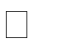 начального общего образования.Концепция модернизации дополнительного образования детей Российской Федерации.    «Гигиенические требования к условиям обучения в общеобразовательных учреждениях», утверждённых Постановлением Главного государственного санитарного врача Российской Федерации «О введении в действие санитарно – эпидемиологических правил и нормативов СанПиН 2.4.2.2821- 10» от 29.12.2010 г. № 189.Приказ Министерства образования РФ от 09.03.2004г. №1312 «Об утверждении федерального базисного учебного плана и примерных учебных планов для образовательных учреждений РФ, реализующих программы общего образования»;Приказ Министерства образования и науки РФ от 31.05.2021г. №«Об утверждении и введении в действие ФГОС начального общего образования»;Приказ Министерства образования и науки РФ от 31.05.2021г. №«Об утверждении и введении в действие ФГОС основного общего образования»;  Методические рекомендации по развитию дополнительного образования детей в ОУ.   Методические рекомендации по организации внеурочной деятельности общеобразовательных учреждений в условиях перехода на федеральный государственный образовательный стандарт начального общего образования (ФГОС НОО)   Методические рекомендации по организации внеурочной деятельности общеобразовательных учреждений в условиях перехода на федеральный государственный образовательный стандарт основного общего образования (ФГОС ООО)Письмо Министерства образования РФ от 2.04.2002 г. № 13-51-28/13«О повышении воспитательного потенциала общеобразовательного процесса в ОУ.Методические рекомендации о расширении деятельности детских и молодежных объединений в ОУ (Письмо Минобразования России от 11.02.2000 г. № 101/28-16).Приказ Министерства образования и науки РФ от 30.08.2013г. № 1015 «Об утверждении Порядка организации и осуществления образовательной деятельности по основным общеобразовательным программам- образовательным программам начального общего, основного общего и среднего общего образования»;Письмо Министерства образования и науки РФ от 12 мая 2011г.№03-296 «Об организации внеурочной деятельности при введении ФГОС»Порядок зачета результатов освоения обучающимися учебных предметов, курсов, дисциплин (модулей), дополнительных образовательных программ в других образовательных организациях. Утвержден приказом № 1/40 от 01.09.2015г.Локальные нормативные акты, предусмотренные частью 2 статьи 30 Федерального закона "Об образовании в Российской Федерации"Устав образовательной организацииТребования к условиям работы с обучающимися с особыми образовательными потребностямиВ воспитательной работе с категориями обучающихся, имеющих особые образовательные потребности: обучающихся с инвалидностью, с ОВЗ, из социально уязвимых групп (например, воспитанники детских домов, из семей мигрантов, билингвы и др.), одарённых, с отклоняющимся поведением, — создаются особые условия.Особыми     задачами      воспитания      обучающихся      с      особымиобразовательными потребностями являются:налаживание эмоционально-положительного взаимодействия с окружающими для их успешной социальной адаптации и интеграции в общеобразовательной организации;формирование доброжелательного отношения к обучающимся и их семьям со стороны всех участников образовательных отношений;построение воспитательной деятельности с учётом индивидуальных особенностей и возможностей каждого обучающегося;обеспечение психолого-педагогической поддержки семей обучающихся, содействие повышению уровня их педагогической, психологической, медико-социальной компетентности.При организации воспитания обучающихся с особыми образовательными потребностями необходимо ориентироваться на:формирование личности ребёнка с особыми образовательными потребностями с использованием адекватных возрасту и физическому и (или) психическому состоянию методов воспитания;создание оптимальных условий совместного воспитания и обучения обучающихся с особыми образовательными потребностями и их сверстников, с использованием адекватных вспомогательных средств и педагогических приёмов, организацией совместных форм работы воспитателей, педагогов-психологов, учителей-логопедов, учителей- дефектологов;личностно-ориентированный подход в организации всех видов деятельности, обучающихся с особыми образовательными потребностями.Система поощрения социальной успешности и проявлений активной жизненной позиции обучающихсяСистема поощрения проявлений активной жизненной позиции и социальной успешности обучающихся призвана способствовать формированию у обучающихся ориентации на активную жизненную позицию, инициативность, максимально вовлекать их в совместнуюдеятельность в воспитательных целях. Система проявлений активной жизненной позиции и поощрения социальной успешности обучающихся строится на принципах:публичности, открытости поощрений (информирование всех обучающихся о награждении, проведение награждений в присутствии значительного числа обучающихся);соответствия артефактов и процедур награждения укладу общеобразовательной организации, качеству воспитывающей среды, символике общеобразовательной организации;прозрачности правил поощрения (наличие положения о награждениях, неукоснительное следование порядку, зафиксированному в этом документе, соблюдение справедливости при выдвижении кандидатур);регулирования частоты награждений (недопущение избыточности в поощрениях, чрезмерно больших групп поощряемых и т. п.);сочетания индивидуального и коллективного поощрения (использование индивидуальных и коллективных наград даёт возможность стимулировать индивидуальную и коллективную активность обучающихся, преодолевать межличностные противоречия между обучающимися, получившими и не получившими награды);привлечения к участию в системе поощрений на всех стадиях родителей (законных представителей) обучающихся, представителей родительского сообщества, самих обучающихся, их представителей (с учётом наличия ученического самоуправления), сторонних организаций, их статусных представителей;дифференцированности поощрений (наличие уровней и типов наград позволяет продлить стимулирующее действие системы поощрения).Формы поощрения проявлений активной жизненной позиции обучающихся и социальной успешности: индивидуальные и групповые портфолио, рейтинги, благотворительная поддержка.Ведение портфолио — деятельность обучающихся при её организации и регулярном поощрении классными руководителями, поддержке родителями (законными представителями) по собиранию (накоплению) артефактов, фиксирующих и символизирующих достижения обучающегося.Портфолио может включать артефакты признания личностных достижений, достижений в группе, участия в деятельности (грамоты, поощрительные письма, фотографии призов, фото изделий, работ и др., участвовавших в конкурсах и т. д.). Кроме индивидуального портфолио, возможно ведение портфолио класса.Рейтинги — размещение имен (фамилий) обучающихся или названий (номеров) групп обучающихся, классов в последовательности, определяемой их успешностью, достижениями в чём-либо.Благотворительная поддержка обучающихся, групп обучающихся (классов и др.) может заключаться в материальной поддержке проведения в общеобразовательной организации воспитательных дел, мероприятий, проведения внешкольных мероприятий, различных форм совместной деятельности воспитательной направленности, в индивидуальной поддержке нуждающихся в помощи обучающихся, семей, педагогических работников.Благотворительность предусматривает публичную презентацию благотворителей и их деятельности.Информация о предстоящих торжественных процедурах награждения, о результатах награждения   размещается на стенде   в холлах   здания школы, на сайте школы и ее странице в социальных сетяхАнализ воспитательного процессаАнализ воспитательного процесса осуществляется в соответствии с целевыми ориентирами результатов воспитания, личностными результатами обучающихся на уровнях начального общего, основного общего, среднего общего образования, установленными соответствующими ФГОС.Основным     методом      анализа      воспитательного      процесса      вобщеобразовательной организации является ежегодный самоанализ воспитательной работы с целью выявления основных проблем и последующего их решения с привлечением (при необходимости) внешних экспертов, специалистов.Планирование анализа воспитательного процесса включается в календарный план воспитательной работы.Основные принципы самоанализа воспитательной работы:взаимное уважение всех участников образовательных отношений;приоритет анализа сущностных сторон воспитания ориентирует на изучение прежде всего не количественных, а качественных показателей, таких как сохранение уклада общеобразовательной организации, качество воспитывающей среды, содержание и разнообразие деятельности, стиль общения, отношений между педагогами, обучающимися и родителями;развивающий характер осуществляемого анализа ориентирует на использование его результатов для совершенствования воспитательной деятельности педагогических работников (знания и сохранения в работе цели и задач воспитания, умелого планирования воспитательной работы, адекватного подбора видов, форм и содержания совместной деятельности с обучающимися, коллегами, социальными партнёрами);распределённая ответственность за результаты личностного развития обучающихся ориентирует на понимание того, что личностное развитие — это результат как организованного социального воспитания, в котором общеобразовательная организация участвует наряду с другими социальными институтами, так и стихийной социализации, и саморазвития.Основные направления анализа воспитательного процесса:Результаты воспитания, социализации и саморазвития обучающихся.Критерием, на основе которого осуществляется данный анализ, является динамика личностного развития обучающихся в каждом классе.Анализ проводится классными руководителями вместе с заместителемдиректора по воспитательной работе (советником директора по воспитанию, педагогом-психологом, социальным педагогом, при наличии) с последующим обсуждением результатов на методическом объединении классных руководителей или педагогическом совете.Основным способом получения информации о результатах воспитания, социализации и саморазвития, обучающихся является педагогическое наблюдение. Внимание педагогов сосредоточивается на вопросах: какие проблемы, затруднения в личностном развитии обучающихся удалось решить за прошедший учебный год; какие проблемы, затруднения решить не удалось и почему; какие новые проблемы, трудности появились, над чем предстоит работать педагогическому коллективу.Состояние совместной деятельности обучающихся и взрослых.Критерием, на основе которого осуществляется данный анализ, является наличие интересной, событийно насыщенной и личностно развивающей совместной деятельности обучающихся и взрослых.Анализ проводится заместителем директора по воспитательной работе (советником директора по воспитанию, педагогом-психологом, социальным педагогом, при наличии), классными руководителями с привлечением актива родителей (законных представителей) обучающихся, совета обучающихся. Способами получения информации о состоянии организуемой совместной деятельности обучающихся и педагогических работников могут быть анкетирования и беседы с обучающимися и их родителями (законными представителями), педагогическими работниками, представителями совета обучающихся. Результаты обсуждаются на заседании методических объединений классных руководителей или педагогическом совете. Внимание сосредоточивается на вопросах, связанных с качеством:реализации воспитательного потенциала урочной деятельности;организуемой внеурочной деятельности обучающихся;деятельности классных руководителей и их классов;проводимых общешкольных основных дел, мероприятий;внешкольных мероприятий;создания и поддержки предметно-пространственной среды;взаимодействия с родительским сообществом;деятельности ученического самоуправления;деятельности по профилактике и безопасности;реализации потенциала социального партнёрства;деятельности по профориентации обучающихся;Итогом самоанализа является перечень выявленных проблем, над решением которых предстоит работать педагогическому коллективу.Итоги самоанализа оформляются в виде отчёта, составляемого заместителем директора по воспитательной работе (совместно с советником директора по воспитательной работе при его наличии) в конце учебного года, рассматриваются и утверждаются педагогическим советом или иным коллегиальным органом управления в общеобразовательной организации.ПриложениеКалендарный план воспитательной работы НООМБОУ "Чадукасинская ООШ"Красноармейского муниципального округа Чувашской Республики на 2022-2023 учебный годВозможна корректировка плана в течение учебного года с учетом приказов и писем, постановлений и распоряженийКалендарный план воспитательной работы ОООМБОУ "Чадукасинская  ООШ"Красноармейского муниципального округа Чувашской Республикина 2022-2023 учебный годВозможна корректировка плана в течение учебного года с учетом приказов и писем, постановлений и распоряженийЦелевые ориентирыГражданско-патриотическое воспитаниеЗнающий и любящий свою малую родину, свой край, имеющий представление о Родине — России, её территории, расположении.Сознающий принадлежность к своему народу и к общности граждан России, проявляющий уважение к своему и другим народам.Понимающий свою сопричастность к прошлому, настоящему и будущему родного края, своей Родины — России, Российского государства.Понимающий значение гражданских символов (государственная символика России, своего региона), праздников, мест почитания героев и защитников Отечества, проявляющий к ним уважение.Имеющий первоначальные представления о правах и ответственности человека в обществе, гражданских правах и обязанностях.Принимающий участие в жизни класса, общеобразовательной организации, вдоступной по возрасту социально значимой деятельности.Духовно-нравственное воспитаниеУважающий духовно-нравственную культуру своей семьи, своего народа, семейные ценности с учётом национальной, религиозной принадлежности.Сознающий ценность каждой человеческой жизни, признающий индивидуальность и достоинство каждого человека.Доброжелательный, проявляющий сопереживание, готовность оказывать помощь, выражающий неприятие поведения, причиняющего физический и моральный вред другим людям, уважающий старших.Умеющий оценивать поступки с позиции их соответствия нравственным нормам, осознающий ответственность за свои поступки.Владеющий представлениями о многообразии языкового и культурного пространства России, имеющий первоначальные навыки общения с людьми разных народов, вероисповеданий.Сознающий нравственную и эстетическую ценность литературы, родного языка,русского языка, проявляющий интерес к чтению.Эстетическое воспитаниеСпособный воспринимать и чувствовать прекрасное в быту, природе, искусстве,творчестве людей.Проявляющий интерес и уважение к отечественной и мировой художественной культуре.Проявляющий стремление к самовыражению в разных видах художественнойдеятельности, искусстве.Физическое воспитание, формирование культуры здоровья и эмоциональногоблагополучияБережно относящийся к физическому здоровью, соблюдающий основные правилаздорового и безопасного для себя и других людей образа жизни, в том числе в информационной среде.Владеющий основными навыками личной и общественной гигиены, безопасного поведения в быту, природе, обществе.Ориентированный на физическое развитие с учётом возможностей здоровья, занятия физкультурой и спортом.Сознающий и принимающий свою половую принадлежность, соответствующие ей психофизические и поведенческие особенности с учётом возраста.Трудовое воспитаниеСознающий ценность труда в жизни человека, семьи, общества.Проявляющий уважение к труду, людям труда, бережное отношение к результатам труда, ответственное потребление.Проявляющий интерес к разным профессиям.Участвующий в различных видах доступного по возрасту труда, трудовой деятельности.Экологическое воспитаниеПонимающий ценность природы, зависимость жизни людей от природы, влияниелюдей на природу, окружающую среду.Проявляющий любовь и бережное отношение к природе, неприятие действий, приносящих вред природе, особенно живым существам.Выражающий готовность в своей деятельности придерживаться экологическихнорм.Ценности научного познанияВыражающий   познавательные    интересы,    активность,    любознательность    исамостоятельность в познании, интерес и уважение к научным знаниям, науке.Обладающий первоначальными представлениями о природных и социальных объектах, многообразии объектов и явлений природы, связи живой и неживой природы, о науке, научном знании.Имеющий первоначальные навыки наблюдений, систематизации и осмысленияопыта в естественнонаучной и гуманитарной областях знания.Целевые ориентирыГражданское воспитаниеЗнающий и принимающий свою российскую гражданскую принадлежность (идентичность) в поликультурном, многонациональном и многоконфессиональном российском обществе, в мировом сообществе.Понимающий сопричастность к прошлому, настоящему и будущему народа России, тысячелетней истории российской государственности на основе исторического просвещения, российского национального исторического сознания.Проявляющий уважение к государственным символам России, праздникам. Проявляющий готовность к выполнению обязанностей гражданина России,реализации своих гражданских прав и свобод при уважении прав и свобод, законных интересов других людей.Выражающий	неприятие	любой	дискриминации	граждан,	проявлений экстремизма, терроризма, коррупции в обществе.Принимающий участие в жизни класса, общеобразовательной организации, в томчисле	самоуправлении,	ориентированный	на	участие	в	социально	значимой деятельности.Патриотическое воспитаниеСознающий свою национальную, этническую принадлежность, любящий свой народ, его традиции, культуру.Проявляющий уважение к историческому и культурному наследию своего и других народов России, символам, праздникам, памятникам, традициям народов, проживающих в родной стране.Проявляющий интерес к познанию родного языка, истории и культуры своего края, своего народа, других народов России.Знающий и уважающий достижения нашей Родины — России в науке, искусстве, спорте, технологиях, боевые подвиги и трудовые достижения, героев и защитников Отечества в прошлом и современности.Принимающий участие в мероприятиях патриотической направленности.Духовно-нравственное воспитаниеЗнающий и уважающий духовно-нравственную культуру своего народа, ориентированный на духовные ценности и нравственные нормы народов России, российского общества в ситуациях нравственного выбора (с учётом национальной, религиозной принадлежности).Выражающий готовность оценивать своё поведение и поступки, поведение ипоступки других людей с позиций традиционных российских духовно-нравственныхценностей и норм с учётом осознания последствий поступков.Выражающий неприятие антигуманных и асоциальных поступков, поведения, противоречащих традиционным в России духовно-нравственным нормам и ценностям.Сознающий соотношение свободы и ответственности личности в условиях индивидуального и общественного пространства, значение и ценность межнационального, межрелигиозного согласия людей, народов в России, умеющий общаться с людьми разных народов, вероисповеданий.Проявляющий уважение к старшим, к российским традиционным семейным ценностям, институту брака как союзу мужчины и женщины для создания семьи, рождения и воспитания детей.Проявляющий интерес к чтению, к родному языку, русскому языку и литературекак части духовной культуры своего народа, российского общества.Эстетическое воспитаниеВыражающий понимание   ценности   отечественного   и   мирового   искусства,народных традиций и народного творчества в искусстве.Проявляющий эмоционально-чувственную восприимчивость к разным видам искусства, традициям и творчеству своего и других народов, понимание их влияния на поведение людей.Сознающий роль художественной культуры как средства коммуникации и самовыражения в современном обществе, значение нравственных норм, ценностей, традиций в искусстве.Ориентированный на самовыражение в разных видах искусства, в художественном творчестве.Физическое воспитание, формирование культуры здоровья и эмоциональногоблагополучияПонимающий ценность жизни, здоровья и безопасности, значение личных усилийв сохранении здоровья, знающий и соблюдающий правила безопасности, безопасного поведения, в том числе в информационной среде.Выражающий установку на здоровый образ жизни (здоровое питание, соблюдение гигиенических правил, сбалансированный режим занятий и отдыха, регулярную физическую активность).Проявляющий неприятие вредных привычек (курения, употребления алкоголя, наркотиков, игровой и иных форм зависимостей), понимание их последствий, вреда для физического и психического здоровья.Умеющий осознавать физическое и эмоциональное состояние (своё и других людей), стремящийся управлять собственным эмоциональным состоянием.Способный адаптироваться к меняющимся социальным, информационным иприродным условиям, стрессовым ситуациям.Трудовое воспитаниеУважающий труд, результаты своего труда, труда других людей.Проявляющий интерес к практическому изучению профессий и труда различного рода, в том числе на основе применения предметных знаний.Сознающий важность трудолюбия, обучения труду, накопления навыков трудовой деятельности на протяжении жизни для успешной профессиональной самореализации в российском обществе.Участвующий в решении практических трудовых дел, задач (в семье, общеобразовательной организации, своей местности) технологической и социальной направленности, способный инициировать, планировать и самостоятельно выполнять такого рода деятельность.Выражающий готовность к осознанному выбору и построению индивидуальнойтраектории образования и жизненных планов с учётом личных и общественных интересов, потребностей.Экологическое воспитаниеПонимающий значение и глобальный характер экологических проблем, путей ихрешения, значение экологической культуры человека, общества.Сознающий свою ответственность как гражданина и потребителя в условиях взаимосвязи природной, технологической и социальной сред.Выражающий активное неприятие действий, приносящих вред природе.Ориентированный на применение знаний естественных и социальных наук для решения задач в области охраны природы, планирования своих поступков и оценки их возможных последствий для окружающей среды.Участвующий в практической деятельности экологической, природоохраннойнаправленности.Ценности научного познанияВыражающий познавательные интересы в разных предметных областях с учётоминдивидуальных интересов, способностей, достижений.Ориентированный в деятельности на научные знания о природе и обществе, взаимосвязях человека с природной и социальной средой.Развивающий навыки использования различных средств познания, накопления знаний о мире (языковая, читательская культура, деятельность в информационной, цифровой среде).Демонстрирующий навыки наблюдений, накопления фактов, осмысления опыта в естественнонаучной и гуманитарной областях познания, исследовательскойдеятельности.2022 год – Год народного искусства и нематериального культурного наследия России;2022 год – 350 лет со дня рождения Петра I;2023 год – Год педагога наставника.2022 год – Год народного искусства и нематериального культурного наследия России;2022 год – 350 лет со дня рождения Петра I;2023 год – Год педагога наставника.2022 год – Год народного искусства и нематериального культурного наследия России;2022 год – 350 лет со дня рождения Петра I;2023 год – Год педагога наставника.2022 год – Год народного искусства и нематериального культурного наследия России;2022 год – 350 лет со дня рождения Петра I;2023 год – Год педагога наставника.2022 год – Год народного искусства и нематериального культурного наследия России;2022 год – 350 лет со дня рождения Петра I;2023 год – Год педагога наставника.2022 год – Год народного искусства и нематериального культурного наследия России;2022 год – 350 лет со дня рождения Петра I;2023 год – Год педагога наставника.2022 год – Год народного искусства и нематериального культурного наследия России;2022 год – 350 лет со дня рождения Петра I;2023 год – Год педагога наставника.№Дела, события, мероприятияДела, события, мероприятияКлассСрокиОтветственныеОтветственные1. Урочная деятельность(согласно индивидуальным планам работы учителей-предметников)1. Урочная деятельность(согласно индивидуальным планам работы учителей-предметников)1. Урочная деятельность(согласно индивидуальным планам работы учителей-предметников)1. Урочная деятельность(согласно индивидуальным планам работы учителей-предметников)1. Урочная деятельность(согласно индивидуальным планам работы учителей-предметников)1. Урочная деятельность(согласно индивидуальным планам работы учителей-предметников)1. Урочная деятельность(согласно индивидуальным планам работы учителей-предметников)1Планированиекомпонента урокавоспитательного2-4в течениегодаучителя-предметникиучителя-предметники2Руководство	исследовательской	ипроектной деятельностью учащихсяРуководство	исследовательской	ипроектной деятельностью учащихся2-4в течениегодаучителя-предметникиучителя-предметники2. Внеурочная деятельность2. Внеурочная деятельность2. Внеурочная деятельность2. Внеурочная деятельность2. Внеурочная деятельность2. Внеурочная деятельность2. Внеурочная деятельность1Реализация	курса	внеурочной деятельности "Разговор о важном"Реализация	курса	внеурочной деятельности "Разговор о важном"2-4Каждый понедельникЗаместительдиректора по УВР, классныеруководители,Заместительдиректора по УВР, классныеруководители,2«Шахматы»«Шахматы»2-4По расписаниюПрохоров Г.М.Прохоров Г.М.3Урок мужества «Юные патриоты»Урок мужества «Юные патриоты»2-4По расписаниюКлассныеруководителиКлассныеруководители4«Тайны русского языка» «Тайны русского языка» 2-4По расписаниюН.Н. Лукина, Н.Л. ФилипповаН.Н. Лукина, Н.Л. Филиппова5«Мир вокруг нас»«Мир вокруг нас»2-4По расписаниюУчителя нач. классов Учителя нач. классов 6Функциональная грамотностьФункциональная грамотность2-4По расписаниюН.Н. Лукина, Н.Л. ФилипповаН.Н. Лукина, Н.Л. Филиппова7«Вольная борьба»«Вольная борьба»2-4По расписаниюГригорьев В.Н.8«Правила дорожного движения»«Правила дорожного движения»3По расписаниюН.Н. Лукина, Н.Л. ФилипповаН.Н. Лукина, Н.Л. Филиппова9«Организационная«Понедельник»линейка1-4по расписаниюЗаместительдиректора по УВРЗаместительдиректора по УВР3. Классное руководство(согласно индивидуальным планам работы классных руководителей)3. Классное руководство(согласно индивидуальным планам работы классных руководителей)3. Классное руководство(согласно индивидуальным планам работы классных руководителей)3. Классное руководство(согласно индивидуальным планам работы классных руководителей)3. Классное руководство(согласно индивидуальным планам работы классных руководителей)3. Классное руководство(согласно индивидуальным планам работы классных руководителей)1Знакомство с классами2-4сентябрьсентябрьклассныеруководители2Составление социальных паспортов2-4сентябрьсентябрьклассныеруководители3Общешкольный	классный	час«Разговор о важном»2-4каждый учебныйпонедельник 1 уроккаждый учебныйпонедельник 1 урокклассныеруководители4Работа	с	государственнымисимволами России2-4вгодатечениеклассныеруководители5Инструктажи	по	безопасностижизнедеятельности2-4сентябрьсентябрьклассныеруководители6Родительское собрание обучающихся2-4сентябрьсентябрьклассныеруководители7Организация	участия	класса	вобщешкольных ключевых делах2-4вгодатечениеклассныеруководители8Индивидуальная	работа	собучающимися2-4вгодатечениеклассныеруководители9Работа с учителями -предметниками,работающими в классах2-4вгодатечениеклассныеруководители10Работа с родителями или законнымипредставителями2-4вгодатечениеклассныеруководители11Родительские собрания2-41	раз	вчетверть1	раз	вчетвертьклассныеруководители12Организация	участия	в	детскихобъединениях (РДШ).2-9вгодатечениеклассныеруководители4. Основные школьные дела4. Основные школьные дела4. Основные школьные дела4. Основные школьные дела4. Основные школьные дела4. Основные школьные делаАкции и церемонииАкции и церемонииАкции и церемонииАкции и церемонииАкции и церемонииАкции и церемонии1Церемония поднятиягосударственного флага под государственный гимн2-4каждыйучебный понедельниккаждыйучебный понедельникЗаместительдиректора по УВР, классныеруководители2Акция "Новогодние окна"2-4декабрьдекабрьклассныеруководители3Акция "Окна Победы"2-4маймайклассныеруководителиПраздникиПраздникиПраздникиПраздникиПраздникиПраздники1День знаний2-41 сентября1 сентябряклассныеруководители2День учителя2-45 октябряклассныеруководители3Международный	день	пожилыхлюдей2-41 октябряклассныеруководители4День отца в России2-416 октябряклассныеруководители5День матери в России2-427 ноябряклассныеруководители6Новогодняя елка2-4декабрьклассныеруководители7День Защитника Отечества2-422 февраляклассныеруководители8Масленица2-4февраль-мартклассныеруководители9Международный женский день2-48 мартаклассныеруководители10День Победы2-49 маяклассныеруководители11Последний звонок2-4майклассныеруководителиКлассные часы к памятным датамКлассные часы к памятным датамКлассные часы к памятным датамКлассные часы к памятным датамКлассные часы к памятным датам1День	солидарности	в	борьбе	стерроризмом2-43 сентябряклассныеруководители2День	окончания	Второй	мировойвойны2-43 сентябряклассныеруководители3210	лет	со	дня	Бородинскогосражения2-47 сентябряклассныеруководители4Международный	деньраспространения грамотности2-48 сентябряклассныеруководители5165 лет со дня рождения русскогоучёного,	писателя	Константина Эдуардовича	Циалковского	(1857-1935)2-48 сентябряклассныеруководители6Международный день музыки2-41 октябряклассныеруководители7Международный	день	школьныхбиблиотек2-425 октябряклассныеруководители8День народного единства2-44 ноябряклассныеруководители9День	памяти	погибших	приисполнении служебных обязанностейсотрудников органов внутренних дел России2-48 ноябряклассныеруководители10День	Государственного	гербаРоссийской Федерации2-48 ноябряклассныеруководители11День неизвестного солдата2-43 декабряклассныеруководители12Международный день инвалидов2-43 декабряклассныеруководители13День	добровольца	(волонтера)	вРоссии2-45 декабряклассныеруководители14Международный день художника2-48 декабряклассныеруководители15День героев Отечества2-49 декабряклассныеруководители15День	Конституции	РоссийскойФедерации2-412 декабряклассныеруководители16День российского студенчества2-425 январяклассныеруководители17День	полного	освобожденияЛенинграда от фашисткой блокады2-427 январяклассныеруководители1880 лет со дня победы Вооруженныхсил СССР над армией гитлеровской Германии в 1943 году в Сталинградской битве2-42 февраляклассныеруководители19День российской науки2-48 февраляклассныеруководители20День	памяти	о	россиянах,исполнявших	служебный	долг	за пределами Отечества2-415 февраляклассныеруководители21Международный день родного языка2-421 февраляклассныеруководители22200 лет со дня рождения КонстантинаДмитриевича Ушинского2-43 мартаклассныеруководители23День воссоединения Крыма с Россией2-418	мартаклассныеруководители24Всемирный день театра2-427	мартаклассныеруководители25День космонавтики, 65 лет со днязапуска	СССР	первого искусственного спутника Земли2-412 апреляклассныеруководители26Всемирный день Земли2-422 апреляклассныеруководители27День	детских	общественныхорганизаций России2-419 маяклассныеруководители28День	славянской	письменности	икультуры2-424 маяклассныеруководителиТематические недели, декады, месячникиТематические недели, декады, месячникиТематические недели, декады, месячникиТематические недели, декады, месячникиТематические недели, декады, месячники1Неделя безопасности2-4сентябрь,мартклассныеруководители2Неделя безопасного поведения в сетиИнтернет2-4сентябрь,мартклассныеруководители3Месячник пожарной безопасности2-4октябрьклассныеруководители4Международные	дни	наблюденияптиц2-4октябрьклассныеруководители5Дни правовых знаний2-4ноябрьклассныеруководители6Экологический месячник2-4сентябрьклассныеруководителиКонкурсыКонкурсыКонкурсыКонкурсыКонкурсы1Конкурс	открыток своими руками кДню учителя2-4октябрьклассныеруководители2Конкурс новогодних игрушек своимируками2-4декабрьклассныеруководители3Конкурс	на	лучшее	оформлениекабинетов к Новому году.2-4декабрьклассныеруководителиДетские общественные объединенияДетские общественные объединенияДетские общественные объединенияДетские общественные объединенияДетские общественные объединенияДОО "Радуга"ДОО "Радуга"ДОО "Радуга"ДОО "Радуга"ДОО "Радуга"1Конкурс рисунков «Мы за мир!»2-4сентябрькл. руководителизам по ВР2Акция «Солнышко в ладошке»2-4октябрькл. руководителизам по ВР3Акция «При солнышке - тепло, приматери - добро»2-4ноябрькл. руководителизам. по ВР4Акция "Пост прав ребенка"2-4декабрьКл. руководителизам. по ВР5Час мужества «Имя твое неизвестно»(ко дню неизвестного солдата)2-4декабрькл. руководителизам. по ВР6Акция «Каждой пичужке своякормушка»2-4январькл. руководителизам. по ВР7День здоровья «Мы любим спорт»2-4апрелькл. руководителизам. по ВР8День детства2-4майкл. руководителизам. по ВРМодуль «Школьные медиа»Модуль «Школьные медиа»Модуль «Школьные медиа»Модуль «Школьные медиа»Модуль «Школьные медиа»1Видео- и фотосьемка проведенияклассных мероприятий с целью создания портфолио класса2-4В течение годаКлассныеруководители.ШСК "Юность"ШСК "Юность"ШСК "Юность"ШСК "Юность"ШСК "Юность"собраниясобраниясобраниясобраниясобраниясобраниядиректора по УВР, классныеруководители2Классные родительские собранияКлассные родительские собранияКлассные родительские собранияКлассные родительские собранияКлассные родительские собранияКлассные родительские собрания2-4в	течениегода,	по графикув	течениегода,	по графикув	течениегода,	по графикуклассныеруководители3Родительский всеобучРодительский всеобучРодительский всеобучРодительский всеобучРодительский всеобучРодительский всеобуч2-4в	течениегода,	по графикув	течениегода,	по графикув	течениегода,	по графикузаместительдиректора по УВР4Создание		общешкольного родительского	комитета,	Советашколы, планирование их работыСоздание		общешкольного родительского	комитета,	Советашколы, планирование их работыСоздание		общешкольного родительского	комитета,	Советашколы, планирование их работыСоздание		общешкольного родительского	комитета,	Советашколы, планирование их работыСоздание		общешкольного родительского	комитета,	Советашколы, планирование их работыСоздание		общешкольного родительского	комитета,	Советашколы, планирование их работы2-4сентябрьсентябрьсентябрьЗаместитель директора по Вр.5Информационное оповещение черезшкольный	сайт	и	группу	в социальной сети ( в Вк)Информационное оповещение черезшкольный	сайт	и	группу	в социальной сети ( в Вк)Информационное оповещение черезшкольный	сайт	и	группу	в социальной сети ( в Вк)Информационное оповещение черезшкольный	сайт	и	группу	в социальной сети ( в Вк)Информационное оповещение черезшкольный	сайт	и	группу	в социальной сети ( в Вк)Информационное оповещение черезшкольный	сайт	и	группу	в социальной сети ( в Вк)2-4понеобходимос типонеобходимос типонеобходимос тиОтветственный заработу6Индивидуальные	консультации	повопросам воспитания детейИндивидуальные	консультации	повопросам воспитания детейИндивидуальные	консультации	повопросам воспитания детейИндивидуальные	консультации	повопросам воспитания детейИндивидуальные	консультации	повопросам воспитания детейИндивидуальные	консультации	повопросам воспитания детей2-4потребованиюпотребованиюпотребованиюСоциальныйпедагог7Посещение семей с целью проверкисоблюдения	детьми	режима	дня,выявления «неблагополучных семей» (составление актов обследования)Посещение семей с целью проверкисоблюдения	детьми	режима	дня,выявления «неблагополучных семей» (составление актов обследования)Посещение семей с целью проверкисоблюдения	детьми	режима	дня,выявления «неблагополучных семей» (составление актов обследования)Посещение семей с целью проверкисоблюдения	детьми	режима	дня,выявления «неблагополучных семей» (составление актов обследования)Посещение семей с целью проверкисоблюдения	детьми	режима	дня,выявления «неблагополучных семей» (составление актов обследования)Посещение семей с целью проверкисоблюдения	детьми	режима	дня,выявления «неблагополучных семей» (составление актов обследования)2-4понеобходимос типонеобходимос типонеобходимос тиСоциальныйпедагог, классные руководители8Работа Совета профилактикиРабота Совета профилактикиРабота Совета профилактикиРабота Совета профилактикиРабота Совета профилактикиРабота Совета профилактики2-41	разчетверть1	разчетвертьвЗаместительдиректора по ВР9Участие	родителей общешкольных,мероприятийУчастие	родителей общешкольных,мероприятийУчастие	родителей общешкольных,мероприятийвпроведении классныхпроведении классных2-4по планупо планупо плануклассныеруководители, родительский комитет10УчастиемедиациивмероприятияхмероприятияхмероприятияхСлужбы2-4понеобходимос типонеобходимос типонеобходимос тислужба медиации,зам.директора по УВР, социальный педагог11День	открытых	дверей	«Мы	вамрады»День	открытых	дверей	«Мы	вамрады»День	открытых	дверей	«Мы	вамрады»День	открытых	дверей	«Мы	вамрады»День	открытых	дверей	«Мы	вамрады»День	открытых	дверей	«Мы	вамрады»1-4мартмартмартклассныеруководители8. Самоуправление8. Самоуправление8. Самоуправление8. Самоуправление8. Самоуправление8. Самоуправление8. Самоуправление8. Самоуправление8. Самоуправление8. Самоуправление8. Самоуправление1Выборы	в	совет	класса,распределение обязанностейВыборы	в	совет	класса,распределение обязанностейВыборы	в	совет	класса,распределение обязанностейВыборы	в	совет	класса,распределение обязанностейВыборы	в	совет	класса,распределение обязанностейВыборы	в	совет	класса,распределение обязанностей2-4сентябрьсентябрьсентябрьклассныеруководители2Работа	в	соответствии	собязанностямиРабота	в	соответствии	собязанностямиРабота	в	соответствии	собязанностямиРабота	в	соответствии	собязанностямиРабота	в	соответствии	собязанностямиРабота	в	соответствии	собязанностями2-4вгодатечениетечениеСоветстаршеклассников3Отчет перед классом о проделаннойработеОтчет перед классом о проделаннойработеОтчет перед классом о проделаннойработеОтчет перед классом о проделаннойработеОтчет перед классом о проделаннойработеОтчет перед классом о проделаннойработе2-4конецгодаконецгодауч.Советстаршеклассников4Учим гимн вместеУчим гимн вместеУчим гимн вместеУчим гимн вместеУчим гимн вместеУчим гимн вместе2-4каждыйпонедельниккаждыйпонедельниккаждыйпонедельникСоветстаршеклассников9. Профилактика и безопасность9. Профилактика и безопасность9. Профилактика и безопасность9. Профилактика и безопасность9. Профилактика и безопасность9. Профилактика и безопасность9. Профилактика и безопасность9. Профилактика и безопасность9. Профилактика и безопасность9. Профилактика и безопасность9. Профилактика и безопасность9. Профилактика и безопасность1Неделя безопасностиНеделя безопасностиНеделя безопасностиНеделя безопасностиНеделя безопасностиНеделя безопасности2-4сентябрь,сентябрь,сентябрь,классныемартмартруководители2Неделя безопасного поведения в сетиИнтернетНеделя безопасного поведения в сетиИнтернетНеделя безопасного поведения в сетиИнтернет2-4сентябрь,мартсентябрь,мартклассныеруководители3Месячник пожарной безопасностиМесячник пожарной безопасностиМесячник пожарной безопасности2-4октябрьоктябрьклассныеруководители4Мероприятия	месячниковбезопасности	(попрофилактике детского дорожнотранспортного травматизма, пожарной безопасности,информационной безопасности)Мероприятия	месячниковбезопасности	(попрофилактике детского дорожнотранспортного травматизма, пожарной безопасности,информационной безопасности)Мероприятия	месячниковбезопасности	(попрофилактике детского дорожнотранспортного травматизма, пожарной безопасности,информационной безопасности)2-4по планупо планузам. директора поВР	классные руководители10. Социальное партнёрство10. Социальное партнёрство10. Социальное партнёрство10. Социальное партнёрство10. Социальное партнёрство10. Социальное партнёрство10. Социальное партнёрство10. Социальное партнёрство1Участие	вбиблиотекимероприятияхДетской2-4ВгодатечениеБиблиотекарь2Участие в мероприятиях историко-краеведческого музеяУчастие в мероприятиях историко-краеведческого музеяУчастие в мероприятиях историко-краеведческого музея2-4Вгодатечениеклассныеруководители3Участие в мероприятиях ДКУчастие в мероприятиях ДКУчастие в мероприятиях ДК2-4Вгодатечениеклассныеруководители4Участие	в	мероприятиях	Центрадетского творчестваУчастие	в	мероприятиях	Центрадетского творчестваУчастие	в	мероприятиях	Центрадетского творчества2-4Вгодатечениеклассныеруководители11. Профориентация11. Профориентация11. Профориентация11. Профориентация11. Профориентация11. Профориентация11. Профориентация1Циклы	профориентационных	часовобщенияЦиклы	профориентационных	часовобщенияЦиклы	профориентационных	часовобщения2-4вгодатечениеклассныеруководители2Экскурсии на предприятия района,организации	встречи	с профессионалами, представителями, руководителямиЭкскурсии на предприятия района,организации	встречи	с профессионалами, представителями, руководителямиЭкскурсии на предприятия района,организации	встречи	с профессионалами, представителями, руководителями2-4вгодатечениеклассныеруководители3Ведение	портфолио	личныхдостижений обучающихся;Ведение	портфолио	личныхдостижений обучающихся;Ведение	портфолио	личныхдостижений обучающихся;2-4вгодатечениеклассныеруководители2022 год – Год народного искусства и нематериального культурного наследия России;2022 год – 350 лет со дня рождения Петра I;2023 год – Год педагога наставника.2022 год – Год народного искусства и нематериального культурного наследия России;2022 год – 350 лет со дня рождения Петра I;2023 год – Год педагога наставника.2022 год – Год народного искусства и нематериального культурного наследия России;2022 год – 350 лет со дня рождения Петра I;2023 год – Год педагога наставника.2022 год – Год народного искусства и нематериального культурного наследия России;2022 год – 350 лет со дня рождения Петра I;2023 год – Год педагога наставника.2022 год – Год народного искусства и нематериального культурного наследия России;2022 год – 350 лет со дня рождения Петра I;2023 год – Год педагога наставника.№Дела, события, мероприятияКлассСрокиОтветственные1. Урочная деятельность(согласно индивидуальным планам работы учителей-предметников)1. Урочная деятельность(согласно индивидуальным планам работы учителей-предметников)1. Урочная деятельность(согласно индивидуальным планам работы учителей-предметников)1. Урочная деятельность(согласно индивидуальным планам работы учителей-предметников)1. Урочная деятельность(согласно индивидуальным планам работы учителей-предметников)1Планирование	воспитательногокомпонента урока5-9в течениегодаучителя-предметники2Руководство	исследовательской	ипроектной деятельностью учащихся5-9в течениегодаучителя-предметники2. Внеурочная деятельность2. Внеурочная деятельность2. Внеурочная деятельность2. Внеурочная деятельность2. Внеурочная деятельность1«Грамотеи»7По расписаниюГригорьева А.Н.2"Финансовая грамотность"5-9ПорасписаниюУчителя-предметники3«Шахматы»5-7ПорасписаниюПрохоров Г.М.4«Юный биолог»5-9ПорасписаниюИванова В.П.5«Вольная борьба»5-9ПорасписаниюГригорьев В.Н.6«В мире русского языка»5-6ПорасписаниюВладимирова З.В.7«Разговоры о важном»5-9ПорасписаниюКлассныеруководители8«В мире математики»5-9ПорасписаниюИгнатьева Г.Н.9«Быстрее, выше, сильнее»5-7ПорасписаниюПрохоров Г.М.10«Звезда» (Юнармия)6-9ПорасписаниюЧертопрудов А.В.11Организационная	линейка«Понедельник»5-9ПорасписаниюЗаместительдиректора по Вр12Родительский час «Вопрос к классномуруководителю»5-9ПорасписаниюКлассныеруководители3. Классное руководство(согласно индивидуальным планам работы классных руководителей)3. Классное руководство(согласно индивидуальным планам работы классных руководителей)3. Классное руководство(согласно индивидуальным планам работы классных руководителей)3. Классное руководство(согласно индивидуальным планам работы классных руководителей)3. Классное руководство(согласно индивидуальным планам работы классных руководителей)1Знакомство с классами5-9сентябрьклассныеруководители2Составление социальных паспортов5-9сентябрьклассныеруководители3Общешкольный классный час «Разговор о важном»5-9каждый учебный понедельник 1 урокклассныеруководители4Работа с государственными символамиРоссии5-9в	течениегодаклассныеруководители5Инструктажи	по	безопасностижизнедеятельности5-9сентябрьклассныеруководители6Родительское собрание обучающихся5-9сентябрьклассныеруководители7Организация	участия	класса	вобщешкольных ключевых делах5-9в	течениегодаклассныеруководители8Индивидуальная	работа	собучающимися5-9в	течениегодаклассныеруководители9Работа	с	учителями	-предметниками,работающими в классах5-9в	течениегодаклассныеруководители10Работа с родителями или законнымипредставителями5-9в	течениегодаклассныеруководители11Родительские собрания5-91	раз	вчетвертьклассныеруководители12Организация	участия	в	детскихобъединениях (РДШ).5-9в	течениегодаклассныеруководители4. Основные школьные дела4. Основные школьные дела4. Основные школьные дела4. Основные школьные дела4. Основные школьные делаАкции и церемонииАкции и церемонииАкции и церемонииАкции и церемонииАкции и церемонии1Церемония поднятия государственногофлага под государственный гимн5-9каждыйучебныйпонедельн икЗаместительдиректора	по	УВР, классныеруководители2Акция "Новогодние окна"5-9декабрьклассныеруководители3Акция "Окна Победы"5-9майклассныеруководители4Акция "Вальс Победы"5-9майклассныеруководителиПраздникиПраздникиПраздникиПраздникиПраздники1День знаний5-91 сентябряклассныеруководители2День учителя5-95 октябряклассныеруководители3Международный день пожилых людей5-91 октябряклассныеруководители4День отца в России5-916 октябряклассныеруководители5День матери в России5-927 ноябряклассныеруководители6Новогодняя елка5-9декабрьклассныеруководители7День Защитника Отечества5-922 февраляклассныеруководители8Масленица5-9февраль-мартклассныеруководители9Международный женский день5-98 мартаклассныеруководители10День Победы5-99 маяклассныеруководители11Последний звонок5-9майклассныеруководители12Выпускной9июньклассныйруководительКлассные часы к памятным датамКлассные часы к памятным датамКлассные часы к памятным датамКлассные часы к памятным датамКлассные часы к памятным датам1День	солидарности	в	борьбе	стерроризмом5-93 сентябряклассныеруководители2День окончания Второй мировой войны5-93 сентябряклассныеруководители3210 лет со дня Бородинского сражения5-97 сентябряклассныеруководители4Международный день распространенияграмотности5-98 сентябряклассныеруководители5165	лет	со	дня	рождения	русскогоучёного,	писателя	Константина Эдуардовича Циалковского (1857-1935)5-98 сентябряклассныеруководители6Международный день музыки5-91 октябряклассныеруководители7Международный	день	школьныхбиблиотек5-925 октябряклассныеруководители8День народного единства5-94 ноябряклассныеруководители9День памяти погибших при исполнении5-98 ноябряклассныеслужебных	обязанностей	сотрудниковорганов внутренних дел Россиируководители10День	Государственного	гербаРоссийской Федерации5-98 ноябряклассныеруководители11День неизвестного солдата5-93 декабряклассныеруководители12Международный день инвалидов5-93 декабряклассныеруководители13День добровольца (волонтера) в России5-95 декабряклассныеруководители14Международный день художника5-98 декабряклассныеруководители15День героев Отечества5-99 декабряклассныеруководители15День	Конституции	РоссийскойФедерации5-912 декабряклассныеруководители16День российского студенчества5-925 январяклассныеруководители17День	полного	освобожденияЛенинграда от фашисткой блокады5-927 январяклассныеруководители1880 лет со дня победы Вооруженных силСССР над армией гитлеровской Германии в 1943 году в Сталинградской битве5-92 февраляклассныеруководители19День российской науки5-98 февраляклассныеруководители20День памяти о россиянах, исполнявшихслужебный	долг	за	пределами Отечества5-915 февраляклассныеруководители21Международный день родного языка5-921 февраляклассныеруководители22200 лет со дня рождения КонстантинаДмитриевича Ушинского5-93 мартаклассныеруководители23День воссоединения Крыма с Россией5-918	мартаклассныеруководители24Всемирный день театра5-927	мартаклассныеруководители25День	космонавтики,	65	лет	со	днязапуска СССР первого искусственного спутника Земли5-912 апреляклассныеруководители26Всемирный день Земли5-922 апреляклассныеруководители27День	детских	общественныхорганизаций России5-919 маяклассныеруководители28День	славянской	письменности	икультуры5-924 маяклассныеруководителиТематические недели, декады, месячникиТематические недели, декады, месячникиТематические недели, декады, месячникиТематические недели, декады, месячникиТематические недели, декады, месячники1Неделя безопасности5-9сентябрь,мартклассныеруководители2Неделя безопасного поведения в сетиИнтернет5-9сентябрь,мартклассныеруководители3Месячник пожарной безопасности5-9октябрьклассныеруководители4Международные дни наблюдения птиц5-9октябрьклассныеруководители5Дни правовых знаний5-9ноябрьклассныеруководители6Экологический месячник5-9сентябрьклассныеруководителиКонкурсыКонкурсыКонкурсыКонкурсыКонкурсы1Конкурс плакатов к Дню учителя5-9октябрьклассныеруководители2Конкурс плакатов к Новому Году5-9декабрьклассныеруководители3Конкурс	на	лучшее	оформлениекабинетов к Новому году.5-9декабрьклассныеруководителиСпортивные соревнованияСпортивные соревнованияСпортивные соревнованияСпортивные соревнованияСпортивные соревнования1Дни здоровья5-91	раз	вчетвертьучителя физкультуры,классныеруководители2Дни здорового образа жизни5-9декабрь,апрельучителя предметникиДетские общественные объединенияДетские общественные объединенияДетские общественные объединенияДетские общественные объединенияДетские общественные объединенияДОО "Ростки Яковлева"ДОО "Ростки Яковлева"ДОО "Ростки Яковлева"ДОО "Ростки Яковлева"ДОО "Ростки Яковлева"1Конкурс рисунков «Мы за мир!»5-7сентябрьСтаршая вожатая2Акция «Солнышко в ладошке»5-7октябрьСтаршая вожатая3Акция «При солнышке - тепло, приматери - добро»5-7ноябрьСтаршая вожатая4Акция "Пост прав ребенка"5-9декабрьСтаршая вожатая5Час мужества «Имя твое неизвестно»(ко дню неизвестного солдата)5-9декабрьСтаршая вожатая6Акция «Каждой пичужке своякормушка»5-7январьСтаршая вожатая7День здоровья «Мы любим спорт»5-9апрельСтаршая вожатая8День детства5-7майСтаршая вожатаяВолонтерствоВолонтерствоВолонтерствоВолонтерствоВолонтерство1Акция "Снежный десант"7-9По мере необходимостиЗаместитель по УВР2Патриотические акции в помощьветеранам и пожилым людям «Окна Победы», «Цветы ветеранам»,«Дорогие, мои, старики!», «Новогодний подарок – одиноким людям», «Ветеранживёт рядом»5-9в течениегодаклассныеруководители заместитель по УВР3Экологические акции «Сохранидерево», «Помоги птицам», «Бумаге – вторую жизнь» «Живи, Земля!»5-9в течениегодаклассныеруководители4Акция "Подари книгу"5-9апрельБиблотекарь5Акция "Поделись игрушкою своей"5-9декабрьЗаместительдиректора по УВРМодуль «Школьные медиа»Модуль «Школьные медиа»Модуль «Школьные медиа»Модуль «Школьные медиа»Модуль «Школьные медиа»1Видео- и фотосьемка проведенияклассных мероприятий с целью создания портфолио класса5-9В течениегодаКлассныеруководители.ШСК " Карабин "ШСК " Карабин "ШСК " Карабин "ШСК " Карабин "ШСК " Карабин "1Легкоатлетический кросс «Кросснаций»5-921сентябряКлассныеруководители2Физкультурно-оздоровительная акция«Зимние забавы» (школьный этап)5-9Декабрь-январьПреподавательфизической культуры3Всероссийские спортивныесоревнования (игры) школьников«Президентские состязания» (муниципальный этап) – сдача норм ВФСК «Готов к труду и обороне»:легкая атлетикамногоборье ГТО5-9сентябрьПреподавательфизической культуры4Всероссийская заочная акция«Физическая культура и спорт –альтернатива пагубным привычкам» (школьный этап)5-9сентябрьПреподавательфизической культуры5Мероприятия по плану работы ШСК5-9В течениегодаПреподавательфизической культуры5. Внешкольные мероприятия5. Внешкольные мероприятия5. Внешкольные мероприятия5. Внешкольные мероприятия5. Внешкольные мероприятия1Акция «Вальс Победы»8-9майклассныеруководители заместитель по УВР2Акция «Георгиевская ленточка»8-99.05классныеруководители заместитель по УВР3Акция «Бессмертный полк»Акция «Бессмертный полк»5-99.059.059.05классныеруководители заместитель по УВРклассныеруководители заместитель по УВР4Праздник «День защиты детей»Праздник «День защиты детей»5-91.061.061.06классныеруководители заместитель по УВРклассныеруководители заместитель по УВР5Акция и праздник ко Дню РоссииАкция и праздник ко Дню России1-912.0612.0612.06классныеруководители заместитель по УВРклассныеруководители заместитель по УВР6Шествие «Триколор»Шествие «Триколор»5-9августавгуставгустклассныеруководители заместитель по УВРклассныеруководители заместитель по УВР6. Организация предметно-пространственной среды6. Организация предметно-пространственной среды6. Организация предметно-пространственной среды6. Организация предметно-пространственной среды6. Организация предметно-пространственной среды6. Организация предметно-пространственной среды6. Организация предметно-пространственной среды6. Организация предметно-пространственной среды6. Организация предметно-пространственной среды1Выставки	рисунков,		фотографий, творческих		работ,	посвященныхсобытиям и памятным датамВыставки	рисунков,		фотографий, творческих		работ,	посвященныхсобытиям и памятным датам5-9в	течение годав	течение годав	течение годаклассныеруководителиклассныеруководители2Оформление классных уголковОформление классных уголков5-9сентябрьсентябрьсентябрьклассныеруководителиклассныеруководители3Уход в кабинетах за растениямиУход в кабинетах за растениями5-9в	течениегодав	течениегодав	течениегодаклассныеруководителиклассныеруководители4Оформление	стендов,	кабинетов,рекреаций и т.д. к праздникамОформление	стендов,	кабинетов,рекреаций и т.д. к праздникам5-9в	течениегодав	течениегодав	течениегодаклассныеруководителиклассныеруководители5Озеленение	пришкольной	территории,участие в посадке школьного сада.Озеленение	пришкольной	территории,участие в посадке школьного сада.5-9май-сентябрьмай-сентябрьмай-сентябрьклассныеруководителиклассныеруководители7. Взаимодействие с родителями7. Взаимодействие с родителями7. Взаимодействие с родителями7. Взаимодействие с родителями7. Взаимодействие с родителями7. Взаимодействие с родителями7. Взаимодействие с родителями7. Взаимодействие с родителями7. Взаимодействие с родителями1Общешкольные родительские собранияОбщешкольные родительские собрания5-92годразавЗаместительдиректора	по классныеруководителиУВР,2Классные родительские собранияКлассные родительские собрания5-9в	течениегода,	по графикув	течениегода,	по графикув	течениегода,	по графикуклассныеруководителиклассныеруководители3Родительский всеобучРодительский всеобуч5-9в	течениегода,	по графикув	течениегода,	по графикув	течениегода,	по графикузаместитель директорапо УВРзаместитель директорапо УВР4Создание	общешкольногородительского комитета, Совета школы, планирование их работыСоздание	общешкольногородительского комитета, Совета школы, планирование их работы5-9сентябрьсентябрьсентябрьЗаместительдиректора по УВР.Заместительдиректора по УВР.5Информационное	оповещение	черезшкольный сайт и группу в социальной сети (в Вк)Информационное	оповещение	черезшкольный сайт и группу в социальной сети (в Вк)5-9понеобходим остипонеобходим остипонеобходим остиОтветственныйработуза6Индивидуальные	консультациивопросам воспитания детейпо5-9потребовани юпотребовани юпотребовани юСоциальный педагогСоциальный педагог7Посещение семей с целью проверки соблюдения детьми режима дня, выявления «неблагополучных семей»(составление актов обследования)Посещение семей с целью проверки соблюдения детьми режима дня, выявления «неблагополучных семей»(составление актов обследования)Посещение семей с целью проверки соблюдения детьми режима дня, выявления «неблагополучных семей»(составление актов обследования)5-9понеобходим остипонеобходим остиСоциальный классныеруководителипедагог,8Работа Совета профилактикиРабота Совета профилактикиРабота Совета профилактики5-91	разчетвертьвЗаместительдиректора по УВРЗаместительдиректора по УВР9Участие	родителей	в	проведенииобщешкольных, классных мероприятийУчастие	родителей	в	проведенииобщешкольных, классных мероприятийУчастие	родителей	в	проведенииобщешкольных, классных мероприятий5-9по планупо плануклассныеруководители, родительский комитетклассныеруководители, родительский комитет10Участие	в медиациимероприятияхСлужбы5-9понеобходим остипонеобходим остислужба медиации, заместитель директора по УВР, социальныйпедагогслужба медиации, заместитель директора по УВР, социальныйпедагог8. Самоуправление8. Самоуправление8. Самоуправление8. Самоуправление8. Самоуправление8. Самоуправление8. Самоуправление8. Самоуправление1Выборы в	совет класса, распределениеобязанностейВыборы в	совет класса, распределениеобязанностейВыборы в	совет класса, распределениеобязанностей5-9сентябрьсентябрьклассныеруководителиклассныеруководители2Организация	выборов	в	молодежныйпарламентОрганизация	выборов	в	молодежныйпарламентОрганизация	выборов	в	молодежныйпарламент5-9октябрьоктябрьСоветСтаршеклассниковСоветСтаршеклассников4«Учим гимн вместе»«Учим гимн вместе»«Учим гимн вместе»5-9Каждый понедельникКаждый понедельникСоветстаршеклассниковСоветстаршеклассников5Рейды	по	проверке	дневников,внешнего вида, дежурстваРейды	по	проверке	дневников,внешнего вида, дежурстваРейды	по	проверке	дневников,внешнего вида, дежурства5-9ПографикуПографикуСоветстаршеклассниковСоветстаршеклассников9. Профилактика и безопасность9. Профилактика и безопасность9. Профилактика и безопасность9. Профилактика и безопасность9. Профилактика и безопасность9. Профилактика и безопасность9. Профилактика и безопасность9. Профилактика и безопасность9. Профилактика и безопасность1Неделя безопасностиНеделя безопасностиНеделя безопасности5-9сентябрь,мартсентябрь,мартклассныеруководителиклассныеруководители2Неделя безопасного поведения в сетиИнтернетНеделя безопасного поведения в сетиИнтернетНеделя безопасного поведения в сетиИнтернет5-9сентябрь,мартсентябрь,мартклассныеруководителиклассныеруководители3Месячник пожарной безопасностиМесячник пожарной безопасностиМесячник пожарной безопасности5-9октябрьоктябрьклассныеруководителиклассныеруководители10. Социальное партнёрство10. Социальное партнёрство10. Социальное партнёрство10. Социальное партнёрство10. Социальное партнёрство10. Социальное партнёрство10. Социальное партнёрство10. Социальное партнёрство10. Социальное партнёрство1Участие	вбиблиотекимероприятияхДетской5-9В	течениегодаВ	течениегодаБиблиотекарьБиблиотекарь2Участие	в	мероприятиях	Народногоисторико-краеведческого музеяУчастие	в	мероприятиях	Народногоисторико-краеведческого музеяУчастие	в	мероприятиях	Народногоисторико-краеведческого музея5-9В	течениегодаВ	течениегодаклассныеруководителиклассныеруководители3Участие в мероприятиях РДКУчастие в мероприятиях РДКУчастие в мероприятиях РДК5-9В	течениегодаВ	течениегодаклассныеруководителиклассныеруководители4Участие	в	мероприятиях	центрадетского творчестваУчастие	в	мероприятиях	центрадетского творчестваУчастие	в	мероприятиях	центрадетского творчества5-9В	течениегодаВ	течениегодаклассныеруководителиклассныеруководители11. Профориентация11. Профориентация11. Профориентация11. Профориентация11. Профориентация11. Профориентация11. Профориентация11. Профориентация1Встречи с представителями профессий(очные и онлайнВстречи с представителями профессий(очные и онлайнВстречи с представителями профессий(очные и онлайн5-9в	течениегодав	течениегодаклассныеруководителиклассныеруководители2Участие в реализации Всероссийскогопроекта «Открытые урокиУчастие в реализации Всероссийскогопроекта «Открытые урокиУчастие в реализации Всероссийскогопроекта «Открытые уроки5-9в	течениегодав	течениегодаклассныеруководителиклассныеруководители3Совместное с педагогами изучение интернет ресурсов, посвященных выбору профессий, прохождение профориентационного	онлайн-тестирования5-9в	течение годаклассныеруководители4Участие учащихся 5-9 классов в российском	тестировании функциональной грамотности помодели PISA5-9в	течение годаклассныеруководители5Участие     в     работе     всероссийскихпрофориентационных	проектов, созданных в сети интернет: просмотр лекций, решение учебно-тренировочныхзадач, участие в мастер классах, посещение открытых уроков5-9в	течениегодаклассныеруководители,учителя-предметники6Участие в проектной деятельности5-9в	течениегодаучителя-предметники7Индивидуальные	консультациипсихолога для школьников и их родителей по вопросам склонностей, способностей, дарований и иных индивидуальных особенностей детей, которые    могут    иметь    значение    впроцессе выбора ими профессии5-9потребовани юпедагог-психолог8Освоение         школьниками         основпрофессии в рамках различных курсов по выбору, включенных в основную образовательную    программу    школы,или в рамках курсов дополнительного образования5-9в	течениегодаучителя-предметники